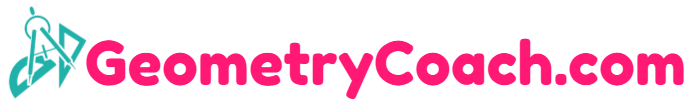 1-4 Measuring AnglesDISCLAIMER: These resources are not created or maintained by GeometryCoach.com. Links should always be verified before students are allowed to freely click on them.Khan Academy Video Lessonhttps://www.khanacademy.org/math/basic-geo/basic-geo-angles/basic-geo-angle-basics/v/angle-basics10 Part Videos Series on the Basics of Measuring Angles.MathAntics Video Lessonhttp://mathantics.com/index.php/section/lesson/AnglesAndDegreesGreat Video for the Students!Illuminations Interactive Online Activityhttps://learnzillion.com/lesson_plans/5479-measure-angles-to-the-nearest-degree-with-protractors#fndtn-lessonGood Video for you as a teacher. It is a little dry for the students.Khan Academy Quizhttps://www.khanacademy.org/math/on-sixth-grade-math/on-geometry-spatial-sense/on-angles-polygons/e/measuring_angles